МБОУ СОШ № 13 им. П.А. Леоноваг. Южно-СахалинскИсследовательская работа«Влияние темперамента на сплоченность коллектива»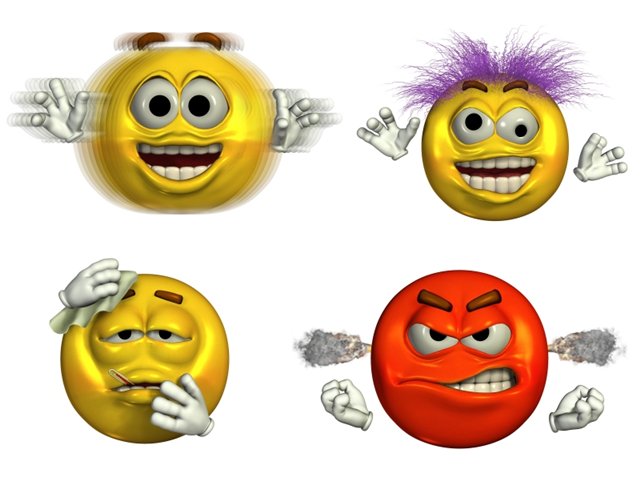                                                                                                                                                    ученицы 1Г класса                                                                                                                                                          Одинцовой Анастасии                                                                                                                                             Руководитель:                                                                                                                                        Сакно Е.В.2015 годЦель: изучить влияние типов темперамента на сплочённость коллектива.Задачи:Изучить информацию о темпераменте.Рассмотреть типы темпераментов.Изучить информацию о сплоченности.Провести практическое исследование, чтобы понять влияет ли тип темперамента на сплочённость класса.Методы исследования: анализ литературы;тестирование;наблюдение.Гипотеза: В своем исследовании я предполагаю, что типы темперамента влияют на сплочённость коллектива.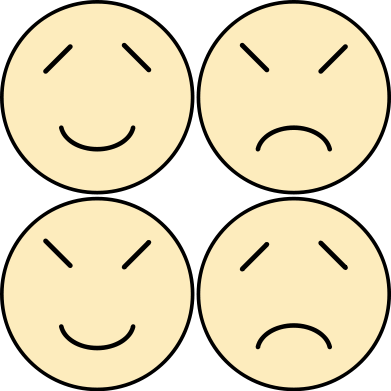 Все люди разные: со своими привычками, характерами и темпераментами. Но что же такое «темперамент»?Темперамент – это индивидуальные особенности человека.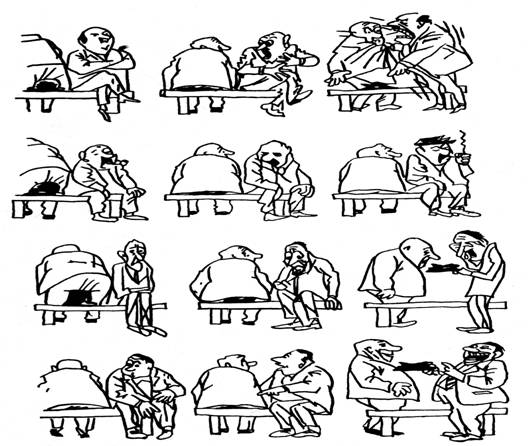 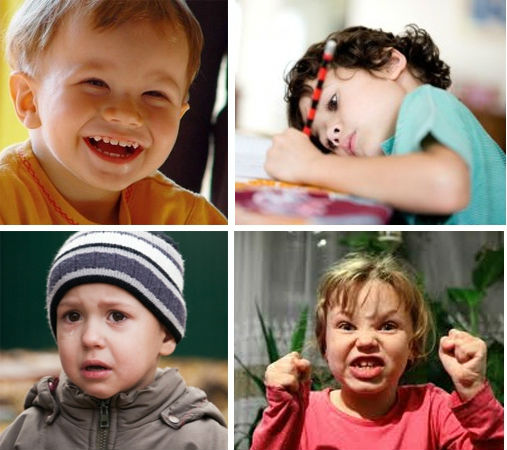 Типы темперамента: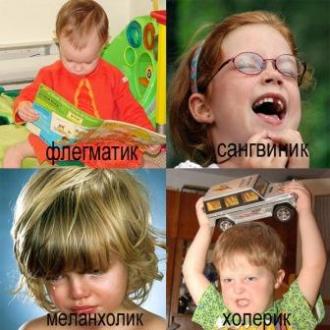      - Флегматик- Холерик      - Меланхолик                                                                             - Сангвиник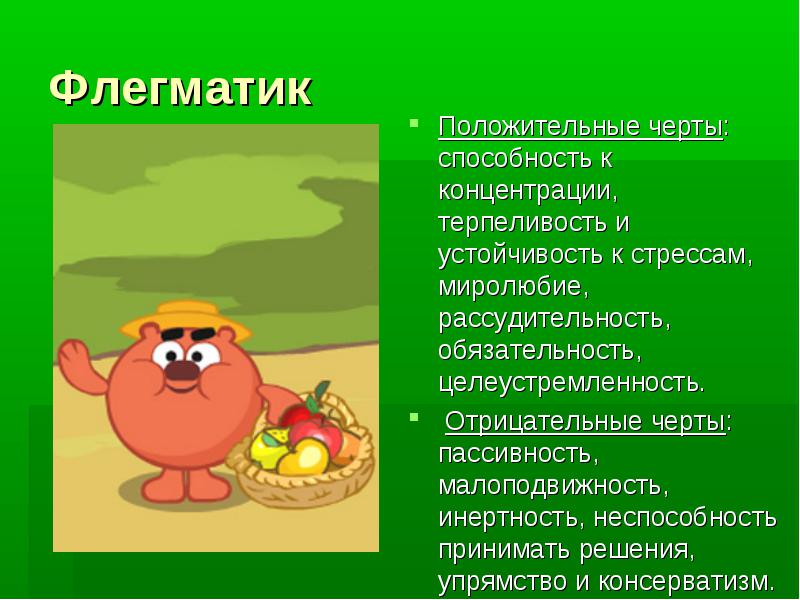 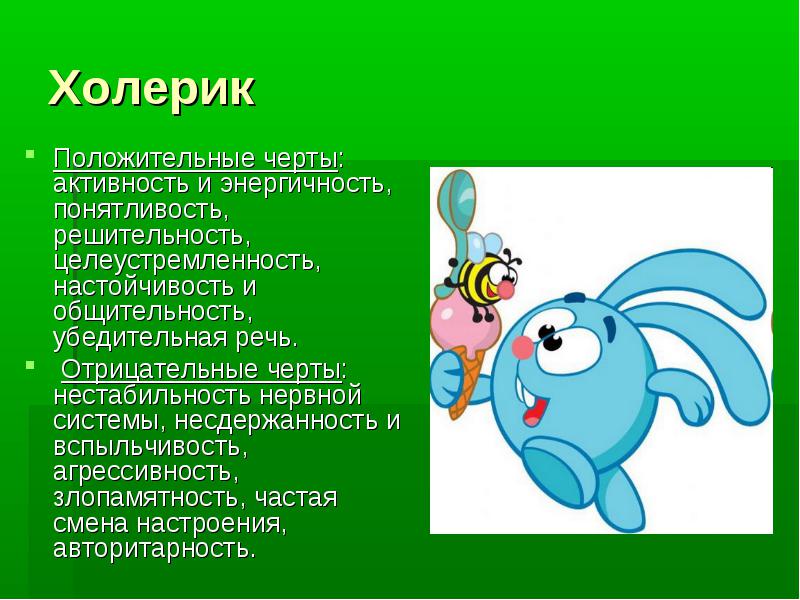 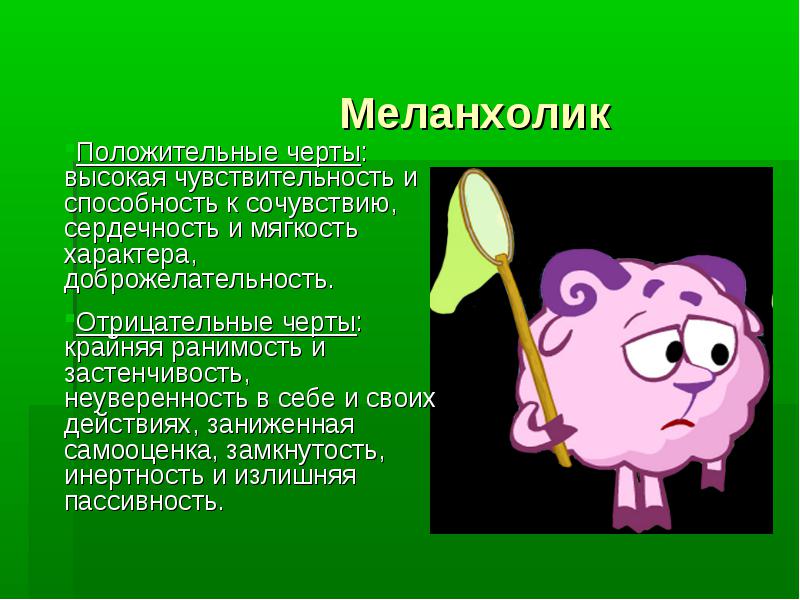 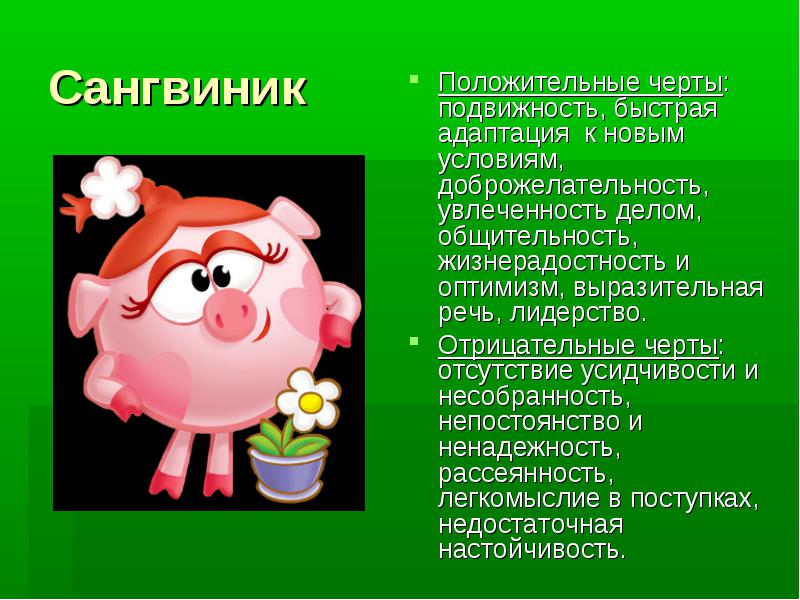 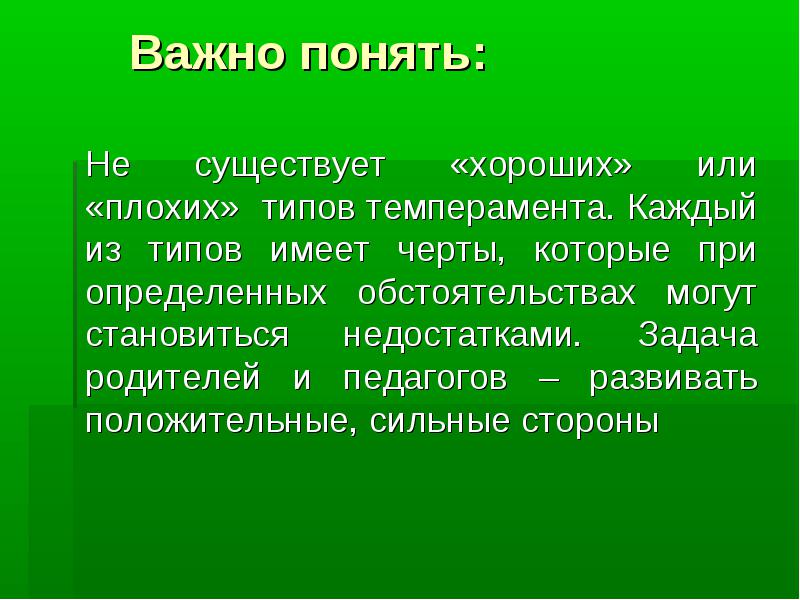 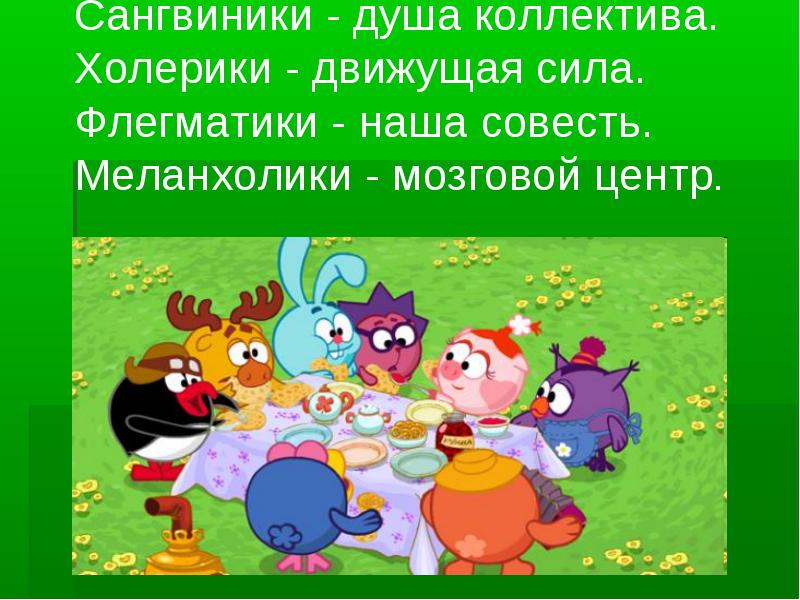 Что мы знаем о сплоченности?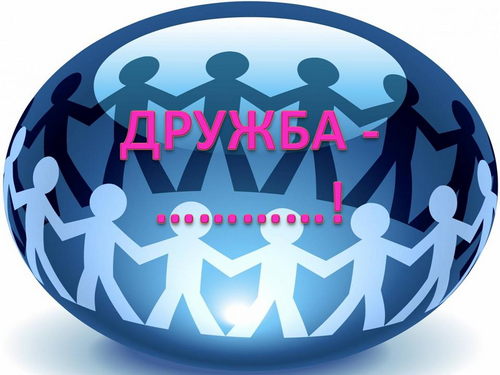 Сплоченность - это показатель прочности и единства между людьми, находящимися в одном коллективе. Именно сплоченный коллектив позволяет развиваться и вместе преодолевать трудности.ПРАКТИЧЕСКОЕ ИССЛЕДОВАНИЕРезультаты диагностики учащихся 1Г классаСравнительный анализ  результатов позволяет сделать следующие выводы:в классе сангвиников и флегматиков всего 15 человек, что соответствует высокому уровню сплочённости класса;количество холериков и меланхоликов составляет 5 человек, что соответствует среднему уровню сплочённости коллектива.Результаты диагностики 5А класса:Сравнительный анализ  результатов позволяет сделать следующие выводы:в классе сангвиников и флегматиков всего 8 человек, что соответствует ниже среднего уровня сплочённости класса;количество холериков и меланхоликов составляет 12 человек, что соответствует  низкому уровню сплочённости коллектива.ВЫВОДТаким образом, результаты данного исследования позволяют подтвердить нашу гипотезу о влиянии типов темперамента на сплочённость коллектива. Если в классе больше сангвиников и флегматиков, то уровень сплоченности высокий. В коллективе, где учится больше холериков и меланхоликов, уровень сплоченности ниже.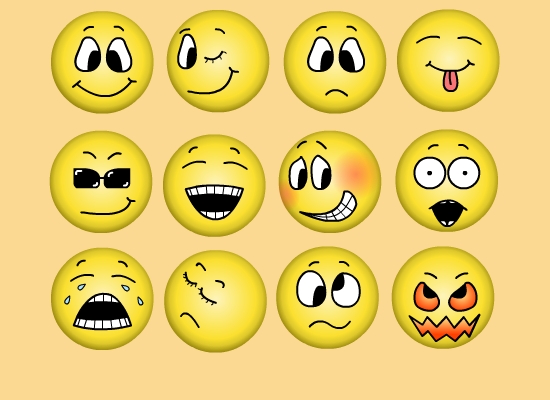 Приложение 1Изучение темперамента школьника методом наблюденияЦель: определение особенностей темперамента младшего школьника.План наблюдений1. Как ведет себя в ситуации, когда необходимо быстро действовать:а) легко включается в работу;б) действует со страстью;в) действует спокойно, без лишних слов;г) действует робко, неуверенно.2. Как реагирует на замечания учителя:а) говорит, что так делать больше не будет, но через некоторое время опять делает то же самое;б) возмущается тем, что ему делают замечания;в) выслушивает и реагирует спокойно;г) молчит, но обижен.3. Как говорит с товарищами при обсуждении вопросов, которые его очень волнуют:а) быстро, с жаром, но прислушивается к высказываниям других;б) быстро, со страстью, но других не слушает;в) медленно, спокойно, но уверенно;г) с большим волнением и сомнением.4. Как ведет себя в ситуации, когда надо сдавать контрольную работу, а она не закончена; или контрольная сдана, но выясняется, что допущена ошибка:а) легко реагирует на создавшуюся ситуацию; б) торопится закончить работу, возмущается по поводу ошибок;в) решает спокойно, пока учитель не возьмет его работу, по поводу ошибок говорит мало;г) сдает работу без разговоров, но выражает неуверенность, сомнение в правильности решения.5. Как ведет себя при решении трудной задачи, если она не получается сразу:а) бросает, потом опять продолжает работу;б) решает упорно и настойчиво, но время от времени резко выражает возмущение;в) проявляет неуверенность, растерянность. Реакциям каждого пункта плана соответствуют темпераменты (где больше поставили «+»):а) сангвинический;б) холерический;в) флегматический;г) меланхолический.Приложение  2Опросник групповой сплочённости СишораМетодика состоит из 5 вопросов с несколькими вариантами ответов. Ответы кодируются в баллах согласно приведённым в скобках значениям (максимальная сумма – 19 баллов, минимальная – 5). В ходе опроса баллы указывать не нужно.
1. Как бы ты оценил свою принадлежность к коллективу?Чувствую себя его  членом, частью коллектива (5)Участвую в большинстве видов деятельности (4)Участвую в одних видах деятельности и не участвую в других (3)Не чувствую, что являюсь членом коллектива (2)Живу и существую отдельно от него (1)Не знаю, затрудняюсь ответить (1)2. Перешли бы вы в другой коллектив, если бы представилась такая возможность (без изменения прочих условий)?Да, очень хотел бы перейти (1)Скорее перешел бы, чем остался (2)Не вижу никакой разницы (3)Скорее всего, остался бы в своем коллективе (4)Очень хотел бы остаться в своем коллективе (5)Не знаю, трудно сказать (1)3.    Каковы взаимоотношения между членами вашего коллектива?Лучше, чем в большинстве коллективов (3)Примерно такие же, как и в большинстве коллективов (2)Хуже, чем в большинстве коллективов (1)Не знаю, трудно сказать (1)4.   Каковы у вас взаимоотношения с учителями?Лучше, чем у большинства коллективов (3)Примерно такие же, как и в большинстве коллективов (2)Хуже, чем в большинстве коллективов (1)Не знаю (1)5.  Каково отношение к учебе в вашем коллективе?Лучше, чем в большинстве коллективов (3)Примерно такие же, как и в большинстве коллективов (2)Хуже, чем в большинстве коллективов (1)Не знаю (1)Уровни групповой сплочённости:15 баллов и выше – высокая;11 – 15 баллов – выше средней;7 – 11 баллов – средняя;4 – 6 баллов – ниже средней; 4 балла и ниже – низкая.